Перечень 
научно-исследовательских проектов, печатных работИванова Ивана ИвановичаРектор									     Е.П. ПлатоновИсполнительДолжность ФИОТел.   Email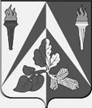 Конкурсной комиссии стипендии Губернатора Свердловской областиМинистерство науки и высшего образованияРоссийской ФедерацииФедеральное государственное бюджетноеобразовательное учреждение высшего образования«Уральский государственныйлесотехнический университет» (УГЛТУ)Сибирский тракт, д. 37,  г. Екатеринбург, 620100тел. (343) 221-21-00; тел./факс (343) 221-21-28 e-mail: general@m.usfeu.ru; http://usfeu.ruОКПО 02069243, ОГРН 1026605426814ИНН/КПП 6662000973/668501001Конкурсной комиссии стипендии Губернатора Свердловской области___.___.20___ № _________Конкурсной комиссии стипендии Губернатора Свердловской областина №____________от___.___.20___Конкурсной комиссии стипендии Губернатора Свердловской областиКонкурсной комиссии стипендии Губернатора Свердловской области№п/пВыходные данныеВыходные данные12 2 а) научные работы в международных изданиях, включенных в Web of Science, Scopusа) научные работы в международных изданиях, включенных в Web of Science, Scopusа) научные работы в международных изданиях, включенных в Web of Science, Scopus1Rudov,  S.E. Theoretical Approaches to Logging Trail Network Planning: Increasing Efficiency of Forest Machines and Reducing Their Negative Impact on Soil and Terrain / S.E. Rudov, A.M. Voronova, J.M. Chemshikova, E.V. Teterevleva, I.N. Kruchinin, Y.Z. Dondokov, M.N. Khaldeeva, I.A. Burtseva, I.V. Grigorev; // Asian Journal of Water, Environment and Pollution. – 2019. – Vol.16 No4 (2019). – pp.61-752б) научные работы в российских изданиях из перечня ВАКб) научные работы в российских изданиях из перечня ВАКб) научные работы в российских изданиях из перечня ВАКСоловьева, М. В. Оценка перспективности сортов березы повислой (Betula pendula Roth.) для озеленения городов на примере г. Екатеринбурга / М. В. Соловьева, Я. А. Крекова, С. В. Залесов // Лесной вестник. Forestry Bulletin. – 2019. – Т. 23, № 5. – С. 16-212в) научные работы в изданиях, индексируемых в РИНЦв) научные работы в изданиях, индексируемых в РИНЦв) научные работы в изданиях, индексируемых в РИНЦ1Рахимжанов, А. Н. Анализ сохранности лесных культур в типчаково-ковыльной степи Северного Казахстана / А. Н. Рахимжанов, С. В. Залесов, Л. В. Зарубина // Леса России и хозяйство в них. – 2019. – № 1(68). – С. 11-182г) научные работы в сборниках материалов конференций (тезисы), индексируемые в РИНЦг) научные работы в сборниках материалов конференций (тезисы), индексируемые в РИНЦг) научные работы в сборниках материалов конференций (тезисы), индексируемые в РИНЦ1Крючкова, А. И. Динамика породной и возрастной структуры лесных насаждений Невьянского лесничества / А. И. Крючкова, З. Я. Нагимов, А. В. Суслов // Научное творчество молодежи - лесному комплексу России : Материалы XIX Всероссийской (национальной) научно-технической конференции студентов и аспирантов. – Екатеринбург: УГЛТУ, 2023. – С. 159-1642д) научные работы в сборниках и в изданиях стран СНГд) научные работы в сборниках и в изданиях стран СНГд) научные работы в сборниках и в изданиях стран СНГ1Залесов, С.В. Эффективность лесоразведения вокруг г. Астаны / С. В. Залесов, А. В. Данчева, А. Н. Рахимжанов [и др.] // Актуальные проблемы устойчивого развития лесного комплекса: матер. Междунар. научно-практ. конф., посвященной 70-летию высшего лесного образования в Казахстане. – Алматы: Казахский национальный аграрный университет, 2018. – С. 88-912е) научные работы в прочих изданиях и сборниках, не индексируемых в базах цитирования, в т.ч. в электронных изданияхе) научные работы в прочих изданиях и сборниках, не индексируемых в базах цитирования, в т.ч. в электронных изданияхе) научные работы в прочих изданиях и сборниках, не индексируемых в базах цитирования, в т.ч. в электронных изданиях1Ефимов, Ю. В. Глиночурка - один из вариантов комплексного использования древесного сырья / Ю. В. Ефимов, К. В. Мандрыгин, Я. Д. Егоров // Уральский научный вестник. – 2023. – Т. 9, № 1. – С. 81-88.2ж) наличие разработанного научно-исследовательского проектаж) наличие разработанного научно-исследовательского проектаж) наличие разработанного научно-исследовательского проекта1 Морозов, С.М., Чудинов, С.А.  Разработки технологии применения инертных материалов из дробленого бетона и железобетона в конструктивных слоях дорожных одежд / Проект представлен на Конкурсе инновационных разработок обучающихся УГЛТУ, 01.04.2024